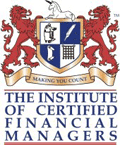 ПРОГРАМА CFМ ICFM UK (72 години)   " Правові основи фінансового менеджменту "

1. Фінансова діяльність держави 2. Фінансове право 3. Державний фінансовий контроль 4. Бюджетне право 5. Правове регулювання державних і муніципальних доходів 6. Податкове право 7. Податки і збори 8. Регіональні та місцеві податки 9. Правове регулювання державного кредиту10. Страхове право
11. Правове регулювання державних витрат 12. Фінансово-правове регулювання банківської діяльності13. Правове забезпечення та регулювання ринку цінних паперів 14. Фінансово-правове регулювання грошової системи 15. Правове регулювання грошового обороту і розрахунків 16. Інвестиційне право 17. Основи валютного права 18. Правові основи бухгалтерського обліку